Kommentar till förarbetet av remissförslag ftSS 914221.Arbetet med framtagandet av föreliggande remiss har skett inom TK 598 AG02. TMF har deltagit aktivt i arbetet i slutet av processen. Den aktiva representationen i arbetsgruppen har varit tämligen snedfördelad med en överrepresentation av tillgänglighetssakkunniga och representanter från byggbranschen har haft svårt att få gehör för sina synpunkter och kommentarer. Remissförslaget har absolut inte tagits fram i konsensus i arbetsgruppen. Arbetet med denna standard är ingen myndighetsutövning utan skall spegla de samlade aktörernas tolkningar och sammanvägda bedömningar av bakomliggande lagar och förskrifter med en bred hänsyn till olika intressen. Som producent av bostäder är det många tekniska egenskapskrav som skall vara uppfyllda och bostäderna skall vara möjliga att producera med industriella metoder för att därmed erhålla bostäder som är ekonomiskt tillgängliga för breda grupper i samhället. Nuvarande mått och funktionskrav i SS 914221:2006 avseende normalnivån är fullt tillräckliga för att uppfylla samhällets minimikrav. Den föreslagna sammanslagningen av SS 914221 och SS 91422 är lämplig och en del förtydliganden som ökar läsbarheten och förståelsen i standarden så att den blir mer användarvänlig och därmed blir enklare att tillämpa. Svarsfil ftSS914221Sida nravsnittFigur, tabellkommentarFöreslagen ändring53.4Sovrum vid loftgångTa bort denna skrivelse. Ofta behöver sovrum placeras mot loftgång för att klara trafikbuller (50 % av boningsrum mot tyst sida).63.7Bra med förtydligande avseende stödhandtag. Om man ej önskar att handtaget monteras anser vi att det skall nyanseras att det är godkänt att det finns en konstruktiv möjlighet att eftermontera duschhandtag.Tillägg till text:"I badrum/duschrum ska det finnas badkar med handdusch och stödhandtag. Alternativt konstruktiv möjlighet till eftermontage av stödhandtag"63.8I BBR 3.22 står det "Plats för en kombinerad tvättmaskin och torktumlare uppfyller kravet på utrymme för att tvätta och torka tvätt maskinellt i bostaden."”ANM: Tvättpelare (torktumlare ovanpå tvättmaskin) är oftast olämplig för personer med funktionsnedsättningar.” Anmärkningen kan tolkas som att en separat torktumlare och en separat tvättmaskin är enda alternativet. Planlösningar med tvättpelare tillkommer ofta pga platsbrist. Ur tillgänglighetssynpunkt kan en kombimaskin vara ett alternativ.Tillägg till text:”ANM: Tvättpelare (torktumlare ovanpå tvättmaskin) är oftast olämplig för personer med funktionsnedsättningar. En kombinerad tvättmaskin och torktumlare är ett bättre alternativ." 6 3.9 avser hushållsavfall inkl. matavfall för placering i kök samt rekommenderas extra i valfriplacering Utrymme för sortering av hushållsavfall i olika fraktioner i separata kärl i bostaden skall finnas. Placering skall vara i kök och extra utrymme för sortering rekommenderas för valfri placering i bostaden. Ett av kärlen i kök skall vara luftat och anpassat för matavfall alternativt  används en avfallskvarn.8Tabell 1Lite otydligt vad som avser innerdörrar, entrédörrar, passager Tydligare rubriker mellan entrédörrar, innerdörrar etc.8Tabell 1fel i bild av tröskel+FG sitter fel i figurerna för tröskel i normalnivå och höjd nivå. Tröskeln skall dessutom ritas ned under FG som man gjort för innerdörrar. Måttet mot utsidan ökas från 10 till 15 mm för att det skall vara möjligt att på ett rimligt sätt tillverka trösklar som klarar kraven på täthet för luft och fukt/vatten som är krav i BBR. 9Tabell 1Trösklar innedörr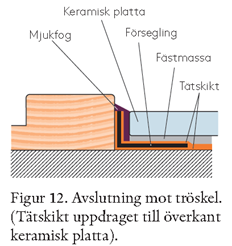 Från Byggkeramikrådets anvisningar: "Golvets lutning bör utformas så att golvet och dess ytskikt vid dörröppningen ligger minst 20 mm över golvbrunnens brunnssil i duschplatsen eller motsvarande. I små våtrum kan detta vara svårt att uppnå utan att det leder till för brantfall/lutning på golvet – då bör en tröskel installeras."Vi anser att det skall vara möjligt med 20mm tröskelhöjd. (Pågående utredning i Säker Vatten.) 11 Tabell 2, normalnivå säng en person Den streckade arean skall inte ökas till 800 mm med motiveringen att detta är en arbetsplats. Vid behov kan istället en flyttbar säng användas. Sträckade ytan skall vara som tidigare, 600 mm. 11 Tabell 2, parsäng Måttet 800 mm på sängens bortre sida skall vara som tidigare 600 mm. Vid behov används lämpligen en smalare säng. Minska bortre måttet till 600 mm. 16 Tabell 6, Diskmaskin Många av måtten i kök följer egna standarder för att maskiner och diskbänkar skall passa in i olika modulmått. Måttet 50 mm vid diskmaskin fungerar inte då de rostfria bänkarnas standardiserade modulmått på 1420 mm gör att detta mått blir 20 mm 16 Tabell 6, avställningsyta Otydligt om det skall finnas en avställningsyta eller om utrymme skall finnas för en avställningsyta vid behov. Krav på utrymme för avställningsyta bredvid kyl medför ökade ytor i kök då detta utrymme ofta saknas idag Ta bort krav på avställningsyta bredvid kyl i normalnivån. Finns andra hjälpmedel som vid behov kan användas 17 Tabell 7 Krav på avställningsyta bredvid kyl med för ökade ytor i kök och omöjliggör kompakta planlösningar med god funktion Ta bort krav på avställningsyta bredvid kyl i normalnivån. Finns andra hjälpmedel som vid behov kan användas20Tabell 8FörrådFörtydliga att förråd för cykel, barnvagn och säsongsutrustning kan ske gemensamt för flera bostäder.20Tabell 8, Bostad avsedd för studerandeKommande avfallsförordning ställer krav på sortering av matavfall2 kärl* min 20 lit tot2 kärl** min 20 lit tot20Tabell 8, Bostad avsedd för 1 person 35 kvmKommande avfallsförordning ställer krav på sortering av matavfall2 kärl* min 20 lit tot2 kärl** min 20 lit tot20Tabell 8, Bostad avsedd för 1 person 55 kvmKommande avfallsförordning ställer krav på sortering av matavfall2 kärl* min 20 lit tot2 kärl** min 20 lit tot 20 Tabell 8, Bostad avsedd för 2 personerKällsortering, volym behöver anpassas till antalet kärl och i kök skall ett kärl vara anpassat för matavfall 4 kärl* min 30 liter tot, 4 kärl** min 30 liter tot 20 Tabell 8, Bostad avsedd för 3 personer Källsortering, volym behöver anpassas till antalet kärl och i kök skall ett kärl vara anpassat för matavfall  4 kärl* min 30 liter tot, 4 kärl** min 30 liter tot 20 Tabell 8, Bostad avsedd för 4 personer Källsortering, volym behöver anpassas till antalet kärl och i kök skall ett kärl vara anpassat för matavfall  4 kärl* min 30 liter tot, 4 kärl** min 30 liter tot 20 Tabell 8, Bostad avsedd för 5 personer Källsortering, volym behöver anpassas till antalet kärl och i kök skall ett kärl vara anpassat för matavfall  4 kärl* min 30 liter tot, 4 kärl** min 30 liter tot 20 Tabell 8, Bostad avsedd för 6 personerKällsortering, volym behöver anpassas till antalet kärl och i kök skall ett kärl vara anpassat för matavfall 4 kärl* min 30 liter tot, 4 kärl** min 30 liter tot 20 Rutan längst ned på sidan* Varav ett kärl anpassat för matavfall **Rekommenderas extra för valfri placering i bostaden 21 Tabell 9, Våningsplan, hiss med plats för sjukbår Hissdörren är bredare än båren vilket medför att båren kommer in om den vinklas även om måttet utanför hissen är mindre än hissens djup. Vid en dörröppning på 800 mm och hisskorg med bredd 1100 mm kommer en ambulans bår med marginal in vid ett mått på 1600 mm utanför hissen. Bårens dimension 195 x 55 mm. Mått rakt utanför hissdörr skall vara minst 1,6 meter. 24 - 41 Bilaga A Exempel Intentionen med alla exempel är god men de blir ofta normerande och blir ofta alltför styrande likt de Allmänna råden i BBR Ta bort hela bilaga A